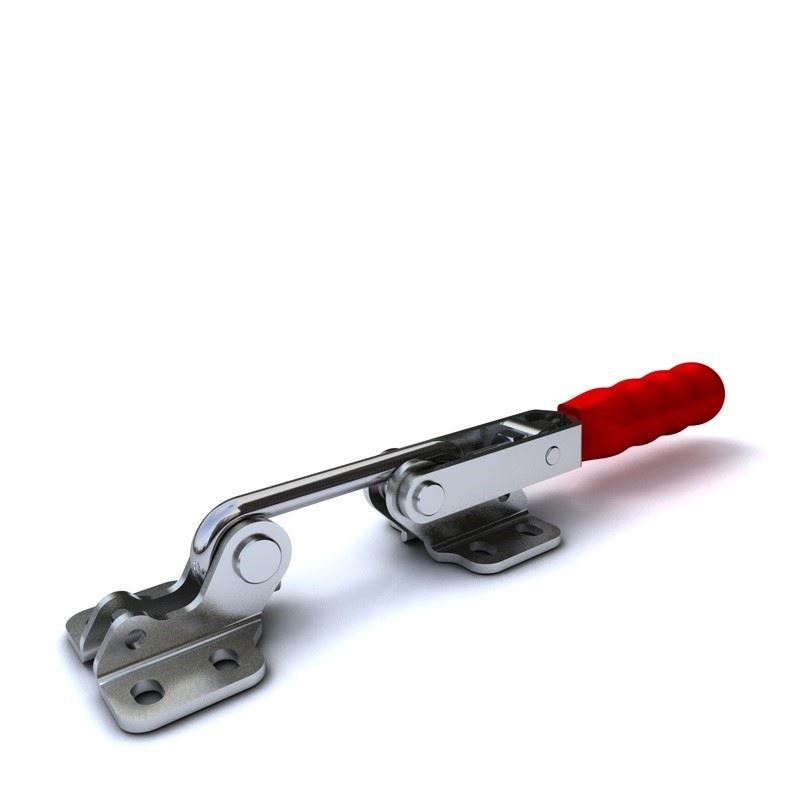 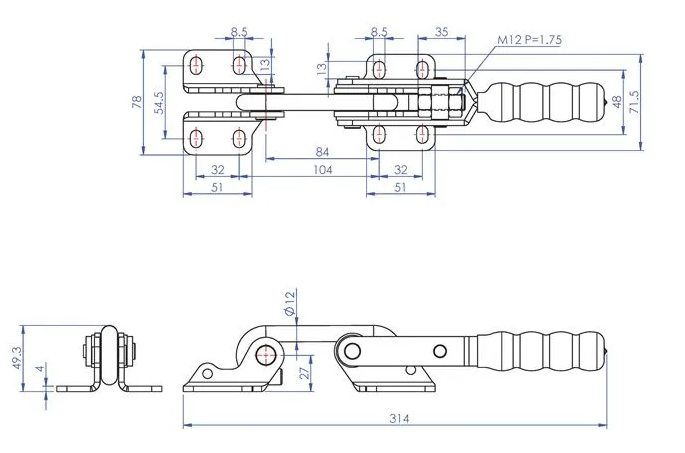 Stainless Steel Hook Clamp With Latch Plate Size 700daNStainless Steel Hook Clamp With Latch Plate Size 700daNOverall Height: 49.3mmLength: 314mmHook Diameter:12mmHolding Force:700daNWeight: 0.95KgToggle Clamp: Stainless SteelHook:Stainless SteelLatch Plate:Stainless SteelToggle Clamp:GH-40700-SSLatch Plate:GH-40700-LPSS